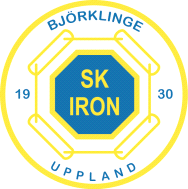 PROTOKOLL nr 2 2017Ärende:	Sammanträde KlubbstyrelseDag och tid:	2017-02-15, kl. 18:00Plats:	Arena SvagströmsbolagetNärvarande:1. Sammanträdets öppnandeNF öppnade mötet.2. Föregående protokollFöregående protokoll (1:2017) godkändes.3. Val av protokolljusterareAT valdes att justera dagens protokoll.4. Godkännande av dagordningDagordningen godkändes.5. Ekonomi244 000 i medlemsavgifter har fakturerats vilket är lägre än föregående år. Detta ska tas hänsyn till i budgeten 2017.Aktivitetsstöden är på väg in.Budget för KS behöver tas fram snarast.Ishockeyspelare som ej betalat in medlemsavgift skall tas bort ur Roostern.Budgetförslagen till årsmötet hänskjuts till per capsulam godkännande.6. Kansliet Önskemål finns att kansliet skickar ut underlag för ekonomin månadsvis till sektionernas ordförande och kassör för att säkra en kontinuerlig uppföljning. SK informerar Malin.7. Information/frågor från sektionerna7:1 FotbollSK har haft möte med sektionen för budgetdiskussioner.VB 2016 har inkommit till KS.SK inväntar svar om sektionen är beredda att överlämna klubbrabatten till ishockey under 2017. 7:2 HockeyStyrelseförslag: Namn på 4 personer har inkommit till valberedningen. Thomas jobbar på bra som interimsordförande och tar ansvar för att driva sektionens verksamhet.A-laget och B laget leder sina respektive serier.RH jobbar för tränare till A-laget.VB kommer fredag 17/3.7:3 BordtennisVilande7:4 TennisVB 2016 har inkommit till KS.8. Bingo – OrganisationIngen uppdatering 9. Midsommar – OrganisationMöte onsdag 22/2 med NF, Malin och Jessica.KS beslutar att inte byta tivoliarrangör i år efter att NF har undersökt med 2 ytterligare alternativ.10. Övriga frågorÄrendelistan gicks igenom.Stipendier: KS beslutar att Team 03/04 tilldelas stipendium ur Irons ungdomsfond. AT inkommer med motivering inför årsmötet.11. MötesplanNästa möte blir konstituerande styrelsemöte efter årsmötet.Krister Halldin	Niclas Fredriksson	Anders ThorSekreterare 	Ordförande	JusterareLedamotNärvNiclas Fredrikson (NF)XOrdf.Krister Halldin (KH)XSekr.Sindre Kjaer (SK)XKassörAnders Thor (AT)XVice ordf.Robert Helgesson (RH)LedamotHanna Mählberg (HM)XLedamot